ОСНОВНО УЧИЛИЩЕ “СВ. СВ. КИРИЛ И МЕТОДИЙ”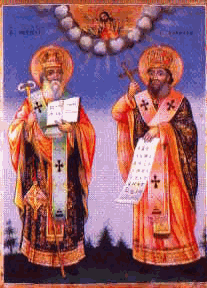 6600 гр. Кърджали                                                                                      директор: 0361/ 6 53 97гр. Кърджали,                                                                       тел./факс: 0361/6 59 26, 0361/2 27 33ул. “Ген. Чернозубов” № 19        web: www.svetii-kardjali.org ; e-mail: : ou_svetii_kj@abv.bg                                                                                                                                                                                       УТВЪРЖДАВАМ:                                                    Директор:                                                                                           Марияна ПееваГРАФИКна родителските срещи за учебна 2022/ 2023 годинаИзготвил:                                                                 Проверил:гл. учител в ПЕ – Яна Милушева                                      ЗДУД – Сюлейман Мустафагл. учител в НЕ – Павлина Митрева №КласгрупаКласенръководителСептемвриДекемвриФевруариАприлЮни1ПГНиколина Трошанова16.09.07.12.15.02.19.04.-2I”а”Николина Делчева16.09.07.12.15.02.19.04.-3I”б”Павлина Митрева16.09.07.12.15.02.19.04.-4I”в”Валерия Бошева16.09.07.12.15.02.19.04.-5II”а”Красимира Райковска16.09.07.12.15.02.19.04.-6II”б”Айше Себахтин16.09.07.12.15.02.19.04.-7II”в”Галина Петрова-Добрева16.09.07.12.15.02.19.04.-8III”а”Тинка Хорсикян16.09.07.12.15.02.19.04.-9III”б”Румяна Профирова16.09.07.12.15.02.19.04.-10III”в”Гюлфер Кадир16.09.07.12.15.02.19.04.-11IV”а”Валентина Дилова16.09.07.12.15.02.19.04.-12IV”б”Маргарита Грозева16.09.07.12.15.02.19.04.-13IV”в”ЕлиИванова16.09.07.12.15.02.19.04.-14V“a”Венера Сарлова16.09.08.12.16.02.20.04.08.06.15V“б”Шенай Али16.09.08.12.16.02.20.04.08.06.16V“в”Любомир Драгнев16.09.08.12.16.02.20.04.08.06.17VI“a”Златка Вълкова16.09.08.12.16.02.20.04.08.06.18VI“б”Асен Дибеков16.09.08.12.16.02.20.04.08.06.19VI“в”Веска Митева16.09.08.12.16.02.20.04.08.06.20VII“a”Маргарита Русева 16.09.08.12.16.02.20.04.08.06.21VII“б”Маргарита Йорданова 16.09.08.12.16.02.20.04.08.06.22VII“в”Анелия Христова16.09.08.12.16.02.20.04.08.06.